VJERONAUKZADATAK: OBOJI SLIKU. POKAŽI JOSIPA EGIPATSKOGA NA SLICI.JOSIP EGIPATSKI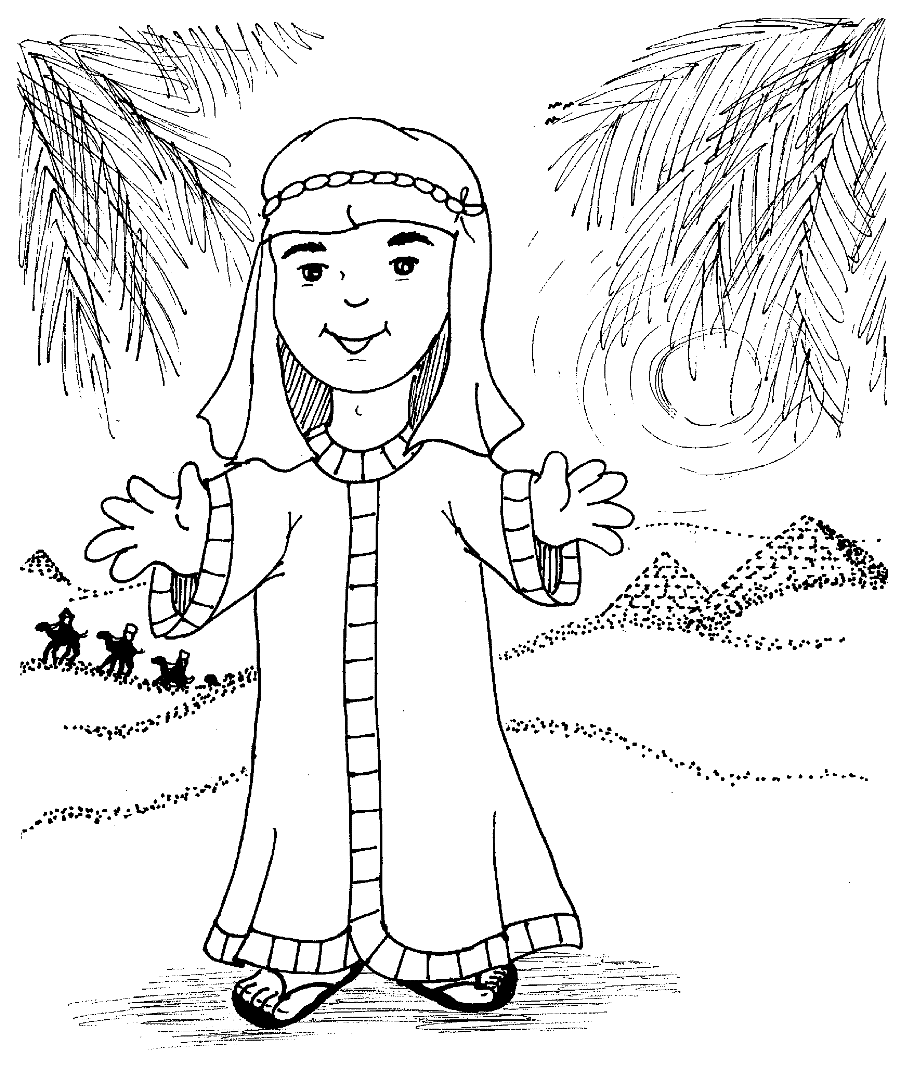 